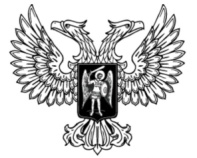 ДонецкАЯ НароднАЯ РеспубликАЗАКОНО ВНЕСЕНИИ ИЗМЕНЕНИЙ В ЗАКОН ДОНЕЦКОЙ НАРОДНОЙ РЕСПУБЛИКИ «О БЮДЖЕТЕ ТЕРРИТОРИАЛЬНОГО ФОНДА
ОБЯЗАТЕЛЬНОГО МЕДИЦИНСКОГО СТРАХОВАНИЯ
ДОНЕЦКОЙ НАРОДНОЙ РЕСПУБЛИКИ НА 2024 ГОД»Принят Постановлением Народного Совета 7 июня 2024 годаСтатья 1Внести в Закон Донецкой Народной Республики от 31 декабря 2023 года № 45-РЗ «О бюджете Территориального фонда обязательного 
медицинского страхования Донецкой Народной Республики на 2024 год» (опубликован на официальном сайте Главы Донецкой Народной Республики 
31 декабря 2023 года) следующие изменения:1) статью 1 изложить в следующей редакции:«Статья 1. Основные характеристики бюджета Территориального фонда обязательного медицинского страхования Донецкой Народной Республики на 2024 годУтвердить основные характеристики бюджета Территориального фонда обязательного медицинского страхования Донецкой Народной Республики (далее – Фонд) на 2024 год:1) общий объем доходов бюджета Фонда в сумме 27 409 323,3тыс. рублей, в том числе за счет межбюджетных трансфертов, получаемых из бюджета Федерального фонда обязательного медицинского страхования в сумме 18 811 860,5 тыс. рублей, бюджета Донецкой Народной Республики в сумме 8 097 462,8 тыс. рублей и бюджетов территориальных фондов обязательного медицинского страхования иных субъектов Российской Федерации в сумме 500 000,0 тыс. рублей;2) общий объем расходов бюджета Фонда в сумме 27 409 323,3 тыс. рублей;3) дефицит бюджета Фонда в сумме 0,0 тыс. рублей.»;2) часть 2 статьи 4 дополнить пунктом 3 следующего содержания:«3)	средства бюджетов территориальных фондов обязательного медицинского страхования иных субъектов Российской Федерации – на оплату медицинской помощи, оказанной медицинскими организациями, подведомственными исполнительным органам Донецкой Народной Республики, лицам, застрахованным по обязательному медицинскому страхованию на территориях иных субъектов Российской Федерации.»;3) статью 5 изложить в следующей редакции:«Статья 5. Нормированный страховой запас Фонда на 2024 год Установить, что:1) в составе расходов бюджета Фонда формируется нормированный страховой запас в сумме 529 972,0 тыс. рублей;2)	средства нормированного страхового запаса Фонда в 2024 году направляются для расчетов за медицинскую помощь, оказанную застрахованным лицам за пределами территории субъекта Российской Федерации, в котором выдан полис обязательного медицинского страхования, в части:а)	финансового обеспечения расходов на медицинскую помощь, оказанную в медицинских организациях, подведомственных исполнительным органам Донецкой Народной Республики, в соответствии с едиными требованиями базовой программы обязательного медицинского страхования, гражданам Российской Федерации, иностранным гражданам и лицам без гражданства, застрахованным по обязательному медицинскому страхованию, проживающим в иных субъектах Российской Федерации;б)	финансового обеспечения расходов на медицинскую помощь, оказанную в медицинских организациях, подведомственных органам исполнительной власти иных субъектов Российской Федерации, в соответствии с едиными требованиями базовой программы обязательного медицинского страхования, гражданам Российской Федерации, иностранным гражданам и лицам без гражданства, застрахованным по обязательному медицинскому страхованию, проживающим на территории Донецкой Народной Республики.»;4) приложение 1 изложить в новой редакции (прилагается);5) приложение 2 изложить в новой редакции (прилагается);6) приложение 3 изложить в новой редакции (прилагается).Статья 2Настоящий Закон вступает в силу со дня его официального опубликования и распространяет свое действие на правоотношения, возникшие с 1 января 2024 года.ГлаваДонецкой Народной Республики					Д.В. Пушилинг. Донецк7 июня 2024 года№ 82-РЗПриложение 1к Закону Донецкой Народной 
Республики «О бюджете 
Территориального фонда 
обязательного медицинского 
страхования Донецкой Народной 
Республики на 2024 год»Доходыбюджета Территориального фонда обязательного медицинского 
страхования Донецкой Народной Республики на 2024 годПриложение 2к Закону Донецкой Народной 
Республики «О бюджете 
Территориального фонда 
обязательного медицинского 
страхования Донецкой Народной 
Республики на 2024 год»Распределениебюджетных ассигнований бюджета Территориального фонда обязательного медицинского страхованияДонецкой Народной Республики по разделам, подразделам, целевым статьям и группам видов расходов классификации расходов бюджета
на 2024 годПриложение 3к Закону Донецкой Народной 
Республики «О бюджете 
Территориального фонда 
обязательного медицинского 
страхования Донецкой Народной 
Республики на 2024 год»Межбюджетные трансферты,передаваемые бюджету Территориального фонда обязательного медицинского страхования Донецкой Народной Республикииз бюджетов бюджетной системы Российской Федерации на 2024 годКод бюджетной классификации Российской ФедерацииНаименованиеСумма, тыс. рублей395 2 02 59999 09 0000 150Прочие межбюджетные трансферты, передаваемые бюджетам территориальных фондов обязательного медицинского страхования27 409 323,3№ п/пНаименованиеГРБСРзПРЦСРВРСумма, тыс.рублей1Территориальный фонд обязательного медицинского страхования Донецкой Народной Республики39527 409 323,32Общегосударственные вопросы3950100305 329,83Другие общегосударственные вопросы3950113305 329,84Непрограммные направления деятельности органа управления территориальным фондом обязательного медицинского страхования 395011373 0 00 00000305 329,85Обеспечение выполнения функций аппарата органа управления территориальным фондом обязательного медицинского страхования395011373 2 00 00000305 329,86Финансовое обеспечение организации обязательного медицинского страхования на территории Донецкой Народной Республики395011373 2 00 01059305 329,87Расходы на выплаты персоналу в целях обеспечения выполнения функций государственными (муниципальными) органами, казенными учреждениями, органами управления государственными внебюджетными фондами395011373 2 00 01059100237 729,1№ п/пНаименованиеГРБСРзПРЦСРВРСумма, тыс.8Закупка товаров, работ и услуг для обеспечения государственных (муниципальных) нужд395011373 2 00 0105920067 464,79Иные бюджетные ассигнования395011373 2 00 01059800136,010Здравоохранение395090027 103 993,511Другие вопросы в области здравоохранения395090927 103 993,512Финансовое обеспечение оказания медицинской помощи, включенной в базовую программу обязательного медицинского страхования, гражданам Российской Федерации, иностранным гражданам и лицам без гражданства, проживающим на территории Донецкой Народной Республики, застрахованным по обязательному медицинскому страхованию 395090973 100 5215018 811 860,513Предоставление субсидий бюджетным, автономным учреждениям и иным некоммерческим организациям395090973 100 5215060018 781 888,514Межбюджетные трансферты395090973 100 5215050029 972,015Финансовое обеспечение оказания медицинской помощи, включенной в базовую программу обязательного медицинского страхования, застрахованным лицам395090973 100 020597 792 133,016Предоставление субсидий бюджетным, автономным учреждениям и иным некоммерческим организациям395090973 100 020596007 792 133,017Финансовое обеспечение оказания медицинской помощи медицинскими организациями, подведомственными исполнительным органам Донецкой Народной Республики, лицам, застрахованным на территории иных субъектов Российской Федерации395090973 100 02959300500 000,0№ п/пНаименованиеСумма, тыс. рублей1Прочие межбюджетные трансферты, передаваемые бюджетам территориальных фондов обязательного медицинского страхования, всего27 409 323,32– межбюджетные трансферты из бюджета Федерального фонда обязательного медицинского страхования18 811 860,53– межбюджетные трансферты из бюджета Донецкой Народной Республики, в том числе:8 097 462,84на обеспечение выполнения функций аппарата Территориального фонда обязательного медицинского страхования Донецкой Народной Республики305 329,85финансовое обеспечение оказания медицинской помощи, в соответствии с едиными требованиями базовой программы обязательного медицинского страхования7 792 133,06– межбюджетные трансферты 500 000,07на обеспечение оказания медицинской помощи, медицинскими организациями, подведомственными исполнительным органам Донецкой Народной Республики, лицам, застрахованным на территории иных субъектов Российской Федерации500 000,0